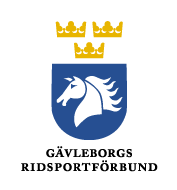 Godkänd fortbildning med inriktning dressyr, för licensierade tränare och diplomerade ridlärare level l-lll med Agneta Aronsson (tränare, domare och tidigare förbundskapten för paradressyr)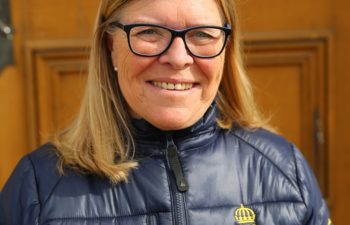 Plats: Söderhamnsortens Ryttarförening samt Söderala Bygdegård 
När:  30 september kl.9.00-16.00  Preliminärt tidsprogram: 9.00 teori på bygdegården (fika serveras från 8.45), 11.45 lunch, 13.00 praktiskt på ridskolan. Närvaro under hela kursdagen krävs för godkänd fortbildning.Ämnen för dagen är:RYTTARUTBILDNING, undervisning i grupp utifrån utbildningsskalan, att förbereda ryttare för tävling samt lämpliga övningar kopplat till sits och inverkan.Kostnad: 1150 kr till inkl. lunch och fika. Sista anmälan 16/9. Kursavgiften faktureras och ska vara betald innan kursstart. Minst 16st deltagare krävs för att kursen ska bli av.
Vi ser gärna att ni deltar uppsuttet, ange detta i anmälan.Endast för diplomerade ridlärare samt B- & C tränare vilka har löst tränarlicens för innevarande år.Anmäl härAnmälan är bindande efter sista anmälningsdag. Se fastställd anmälningspolicy.
Vid frågor kontakta kansliet på 070–2807799 el gavleborg@ridsport.se                                      